上海交通大学慕课研究院高等院校人工智能时代下慕课开发设计与“学习之道”国际研修班各高等院校：近年来，国内外“慕课”热潮的到来，对高等教育产生了巨大的影响，特别是对于在校学习的大学生，其影响不能忽视。“慕课”为大学生提供了更优质、更便捷、更平等的学习知识的渠道和平台。在此背景下，大学生更应注重提升自身的学习能力，养成自主学习、终身学习、合作学习、系统化学习的意识和习惯，以适应现代在线远程教育发展的大趋势。“熟谙学习之道，为学方可事半功倍”，学习必须讲究一定的方法，才能提高学习效率。慕课设计必须要将系统的理论把知识组合成各种系统，加以系统化后再储入大脑。这样不仅可以像电脑软件储存信息一样，随时可以按程序调出使用；而且还可高屋建瓴，居高临下地加深理解原有知识和学习新知识。才能真正地让这些知识变成可以活用的知识，发挥最大的效益。为此，上海交通大学慕课研究院与新竹交通大学联合师培联盟教育科技研究院邀请国内外著名专家学者于2018年5月16日- 19日在上海共同举办“高等院校人工智能时代下慕课开发设计与学习之道”国际研修班。现将具体事宜函告如下：一、主办单位：上海交通大学慕课研究院师培联盟（北京）教育科技研究院二、协办单位：新竹交通大学高等教育开放资源研究中心三、活动特点：专题讲座+案例分享+互动交流+答疑解惑四、时间地点：2018年5月16日 - 19日； ※上海交通大学五、参加对象：各高等院校分管教学的校（院）长、各院系教学主管者，教育技术中心、电教中心、教师发展中心、学科带头人及从事教学工作的学科教师等。。六、特邀嘉宾：蒲慕明：中国科学院院士，美国科学院院士，台湾“中研院”院士，香港科学院院士。芭芭拉•奥克利：美国密歇根州奥克兰大学工业系统与工程学系教授， 畅销书“学习之道”作者。蒋建伟：上海交通大学慕课推进办公室副主任，中国高校计算机教育MOOC联盟企业合作工作委员会主任。陈铿任：台湾新竹交通大学教育研究所助理教授，延揽特殊优秀人才。苏永康：上海交通大学“好大学在线”运行主管，中国高校计算机教育 MOOC联盟上海培训中心主任。六、相关费用：1.会务费1680元/人（含专家报告、场租、证书等）。住宿统一安排，费用自理。请各单位根据实际情况积极组织下属单位人员参加，2.资料费200元/人（含师培联盟青年教师成长计划推荐图书2-3本，师培联盟定制笔记本文具一套，会议资料存储U盘）。3.本期会议发票提供培训费或者会务费（项目）发票，请现场报到的参会老师注意填写清楚。且本次培训由师培联盟（北京）教育科技研究院负责收费，并开具正式发票。4.请参加人员提前一周将回执表传真至会务组，会务组将及时发送报到通知，详告会议具体地点及乘车路线。八、指定收款方式户名：师培联盟（北京）教育科技研究院账号：11050184800000000208行号：105100019069开户行：中国建设银行股份有限公司北京黄亦路支行九、联系方式联系人： 李凡      报名邮箱：2355562569@qq.com 电话：18510567221上海交通大学组委会电话：021-54745790附件：报名回执表   专家介绍    日程安排                                 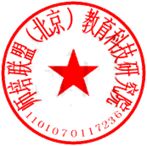 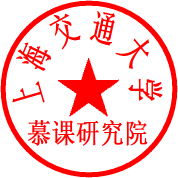 上海交通大学慕课研究院           师培联盟（北京）教育科技研究院      二〇一八年一月二十三日              二〇一八年一月二十三日附件1：报名回执表报名回执表附件2：专家介绍蒲慕明：中国科学院院士、美国科学院院士、台湾“中研院”院士、香港科学院院士。现任中国科学院神经科学研究所所长，脑科学与智能技术卓越创新中心主任。获得奖项及荣誉包括：美国Ameritec奖、巴黎高等师范学院和香港科技大学荣誉博士学位、中华人民共和国国际科学技术合作奖、求是杰出科学家奖、中国科学院杰出科技成就（集体）奖、Gruber神经科学奖等。曾任科技部973计划重大科学问题导向项目《人类智力的神经基础》首席科学家、中国科学院战略性先导科技专项《脑功能联结图谱》首席科学家顾问。蒲慕明在细胞膜生物物理、神经轴突导向机制、突触可塑性的机制、神经环路功能等领域取得一系列重要研究成果。现任《National Science Review》执行主编，《Neuron》等十余种国际学术期刊的编委，曾任日本RIKEN脑研究所等国际神经科学机构和组织的学术顾问委员会委员。 芭芭拉•奥克利：美国密歇根州奥克兰大学工业系统与工程学系教授，著有《学习之道》，该书高居美亚学习图书榜首长达一年，MIT、普渡大学、清华大学等中外数百所名校教授亲证有效。Coursera上最受欢迎学习类慕课“Learning How to Learn”主讲教师。芭芭拉•奥克利的研究领域集中于脑科学与社会行为的复杂关系，华尔街日报曾以“革命性”来报导她的研究，其所著的“A Mind for Numbers: How to Excel at Math and Sciences – Even You Flunked Algebra”是2014年纽约时报的最佳畅销科普书籍。芭芭拉•奥克利的人生充满惊奇。在成为工程学教授之前，她服役于美国陆军并获得杰出军人学者奖。她在南极工作站担任通讯专家，并曾经在白令海峡的苏联渔船上担任俄文翻译。她获得众多奖项，如美国工程教育学会的 Chester F. Carlson工程教育科技创新奖、美国科学基金会的新世纪学者、奥克兰大学教学卓越奖、美国科学基金会的工程学新前沿教授奖以及Coursera的“创新教师”。她也被美国医学与生物工程学会选为院士。蒋建伟：上海交通大学慕课推进办公室副主任，中国高校计算机教育MOOC联盟企业合作工作委员会主任。主持“好大学在线”慕课平台建设和运行，致力于探索基于慕课的混合式教学模式改革，率先在上海交大校内开展混合式教学，提高教学质量。陈铿任：台湾新竹交通大学教育研究所助理教授，延揽特殊优秀人才。台湾师范大学教育学系学士、硕士，美国美国伊利诺大学香槟分校应用统计硕士、课程与教学系数理与科技教育组哲学博士。陈教授与合作者于2015年共同荣获全美大学科技网络(National University Technology Network, NUTN) 年度研究学术奖，以及2016年及2017年美国教育传播与科技学会（Association for Educational Communication & Technology, AECT）远距学习期刊论文奖。曾任美国博伊西州立大学数字校园中心教学设计与研究分析师、外语系兼任教师。研究兴趣在学习分析、在线学习、大学教师专业发展等。苏永康：上海交通大学“好大学在线”运行主管，中国高校计算机教育 MOOC联盟教师培训工作委员会委员，MOOC联盟上海培训中心主任。美国密西根大学及普渡大学长期访问学者。致力于教学信息化技术、混合式教学法研究、慕课应用过程中的教学管理机制创新及学分认定机制研究等。附件3：暂定日程安排默认表格第一栏为带队人，为利于专家针对不同专业不同群体，优化授课内容，建议详细填写如下报名表。填好后电邮至联系人邮箱。联系人：李凡     18510567221     报名邮箱：2355562569@qq.com 默认表格第一栏为带队人，为利于专家针对不同专业不同群体，优化授课内容，建议详细填写如下报名表。填好后电邮至联系人邮箱。联系人：李凡     18510567221     报名邮箱：2355562569@qq.com 默认表格第一栏为带队人，为利于专家针对不同专业不同群体，优化授课内容，建议详细填写如下报名表。填好后电邮至联系人邮箱。联系人：李凡     18510567221     报名邮箱：2355562569@qq.com 默认表格第一栏为带队人，为利于专家针对不同专业不同群体，优化授课内容，建议详细填写如下报名表。填好后电邮至联系人邮箱。联系人：李凡     18510567221     报名邮箱：2355562569@qq.com 默认表格第一栏为带队人，为利于专家针对不同专业不同群体，优化授课内容，建议详细填写如下报名表。填好后电邮至联系人邮箱。联系人：李凡     18510567221     报名邮箱：2355562569@qq.com 默认表格第一栏为带队人，为利于专家针对不同专业不同群体，优化授课内容，建议详细填写如下报名表。填好后电邮至联系人邮箱。联系人：李凡     18510567221     报名邮箱：2355562569@qq.com 默认表格第一栏为带队人，为利于专家针对不同专业不同群体，优化授课内容，建议详细填写如下报名表。填好后电邮至联系人邮箱。联系人：李凡     18510567221     报名邮箱：2355562569@qq.com 默认表格第一栏为带队人，为利于专家针对不同专业不同群体，优化授课内容，建议详细填写如下报名表。填好后电邮至联系人邮箱。联系人：李凡     18510567221     报名邮箱：2355562569@qq.com 默认表格第一栏为带队人，为利于专家针对不同专业不同群体，优化授课内容，建议详细填写如下报名表。填好后电邮至联系人邮箱。联系人：李凡     18510567221     报名邮箱：2355562569@qq.com *单位名称参会人数*开票信息开票名称开票名称*开票信息纳税识别号纳税识别号*带队负责人姓名性别性别职务研究专业*手机*电子邮箱*电子邮箱*带队负责人人员名单人员名单人员名单人员名单人员名单想要解决的问题描述指定汇款账户户名：师培联盟（北京）教育科技研究院账号：11050184800000000208开户行行号：105100019069开户行：中国建设银行股份有限公司北京黄亦路支行户名：师培联盟（北京）教育科技研究院账号：11050184800000000208开户行行号：105100019069开户行：中国建设银行股份有限公司北京黄亦路支行户名：师培联盟（北京）教育科技研究院账号：11050184800000000208开户行行号：105100019069开户行：中国建设银行股份有限公司北京黄亦路支行户名：师培联盟（北京）教育科技研究院账号：11050184800000000208开户行行号：105100019069开户行：中国建设银行股份有限公司北京黄亦路支行户名：师培联盟（北京）教育科技研究院账号：11050184800000000208开户行行号：105100019069开户行：中国建设银行股份有限公司北京黄亦路支行户名：师培联盟（北京）教育科技研究院账号：11050184800000000208开户行行号：105100019069开户行：中国建设银行股份有限公司北京黄亦路支行会场容量有限,未提前报名者,会议现场不予接待,敬请谅解。会场容量有限,未提前报名者,会议现场不予接待,敬请谅解。住宿安排：是□     否□是□     否□是□     否□是□     否□是□     否□是□     否□在相应的选项后打“√”在相应的选项后打“√”缴费方式：现金□ 刷卡□ 转账汇款□现金□ 刷卡□ 转账汇款□现金□ 刷卡□ 转账汇款□现金□ 刷卡□ 转账汇款□现金□ 刷卡□ 转账汇款□现金□ 刷卡□ 转账汇款□在相应的选项后打“√”在相应的选项后打“√”备  注：1、如有任何问题请咨询致电会务组。2、本次活动由当地会务公司协办，正式发票由会务公司开具。3、请老师正确填写开票信息（如需填写地址及账号请提前说明）。1、如有任何问题请咨询致电会务组。2、本次活动由当地会务公司协办，正式发票由会务公司开具。3、请老师正确填写开票信息（如需填写地址及账号请提前说明）。1、如有任何问题请咨询致电会务组。2、本次活动由当地会务公司协办，正式发票由会务公司开具。3、请老师正确填写开票信息（如需填写地址及账号请提前说明）。1、如有任何问题请咨询致电会务组。2、本次活动由当地会务公司协办，正式发票由会务公司开具。3、请老师正确填写开票信息（如需填写地址及账号请提前说明）。1、如有任何问题请咨询致电会务组。2、本次活动由当地会务公司协办，正式发票由会务公司开具。3、请老师正确填写开票信息（如需填写地址及账号请提前说明）。1、如有任何问题请咨询致电会务组。2、本次活动由当地会务公司协办，正式发票由会务公司开具。3、请老师正确填写开票信息（如需填写地址及账号请提前说明）。1、如有任何问题请咨询致电会务组。2、本次活动由当地会务公司协办，正式发票由会务公司开具。3、请老师正确填写开票信息（如需填写地址及账号请提前说明）。1、如有任何问题请咨询致电会务组。2、本次活动由当地会务公司协办，正式发票由会务公司开具。3、请老师正确填写开票信息（如需填写地址及账号请提前说明）。日程安排日程安排日程安排日程安排16日报到并领取培训教材报到并领取培训教材报到并领取培训教材17日9:00-9:30蒋建伟欢迎辞及演讲（慕课及教学改革）17日9:30-12:00Oakley如何成功设计及开发慕课：Barbara Oakley老师的不传心法（1）（有现场作业）17日14:00-16:00蒲慕明挑战线上学习者，但别太烧脑：脑科学家给慕课教师的建议17日16:00-18:00陈铿任在线大班开心教：五十个让你教得更轻松的秘诀，18日9:00-12:00Oakley如何成功设计及开发慕课：Barbara Oakley老师的不传心法（2）18日14:00-15:30苏永康慕课学习过程中的教学管理18日15:30-17:00陈铿任作弊--大学教学的暗角，科技能做些什么19日9:00-17:00考察